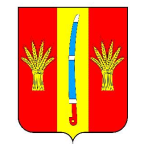 СОВЕТ ДЕПУТАТОВ НОВОАЛЕКСАНДРОВСКОГО ГОРОДСКОГО ОКРУГА СТАВРОПОЛЬСКОГО КРАЯ ПЕРВОГО СОЗЫВАРЕШЕНИЕ11 сентября 2018 г.							 	       №17/266г. НовоалександровскО внесении изменений в Положение о наградах Новоалександровского городского округа Ставропольского края, утвержденное решением Совета депутатов Новоалександровского городского округа Ставропольского края первого созыва от 28 февраля 2018 года №12/157В соответствии с Законом Ставропольского края от 30 июля 2014 года № 78-кз «О наградах в Ставропольском крае»,Совет депутатов Новоалександровского городского округа Ставропольского краяРЕШИЛ:	1. Внести изменения в подпункт 4.4 пункта 4 Положения о наградах Новоалександровского городского округа Ставропольского края, утвержденное решением Совета депутатов Новоалександровского городского округа Ставропольского края первого созыва от 28 февраля 2018 года №12/157, изложив его в следующей редакции:	«4.4. В случае награждения наградой городского округа посмертно, а также в случае смерти награжденного гражданина до момента вручения ему награды городского округа награда городского округа, документы к награде городского округа передаются (вручаются) для хранения супруге (супругу), отцу, матери, сыну, дочери, брату, сестре, дедушке, бабушке или одному из внуков награжденного гражданина (далее - члены семьи и иные близкие родственники).	После смерти гражданина, награжденного наградой городского округа, награда городского округа и документы к награде городского округа хранятся у членов семьи и иных близких родственников без права ношения, а при их отсутствии – остаются соответственно в Совете депутатов, в администрации. 	Награда городского округа и документы к награде городского округа с согласия лица, которому они были переданы (вручены) для хранения, могут быть переданы на постоянное хранение и для экспонирования в государственные или муниципальные музеи, иные организации, имеющие отношение к награжденному гражданину.	Лицо, которому были переданы (вручены) для хранения награда городского округа и документы к награде городского округа умершего награжденного гражданина и которое выезжает из Российской Федерации на постоянное место жительство, имеет право вывозить награду городского округа по предъявлении документов, подтверждающих его право на указанную награду».2. Настоящее решение вступает в силу со дня его официального опубликования и подлежит размещению на официальном портале Новоалександровского городского округа Ставропольского края в информационной телекоммуникационной сети «Интернет».Председатель Совета депутатов Новоалександровского городского округа Ставропольского края                                      Д.В.СтраховГлава Новоалександровского городского округа Ставропольского края                                      С.Ф.Сагалаев